Cupa Orașelor 2016Pachetul de la Lyon1. Cele mai răspândite X-uri sunt cele de tipul hex și cele de tipul Phillips în America si pozidriv în Europa. În una din poeziile sale Iosif Brodsky spune că ”pînă și scaunele împletite se țin aici pe X și Y”. Î : Nu vă întrebăm ce sunt X, dar peste un minut spuneți-ne ce sunt Y dacă cel mai răspândit tip e hex!Răspuns: piulițeComentariu: X sunt șuruburiAutor: Dan Andrieș2. „Impresia frumoasă” a fost destul de utilizată în Europa în secolului 19. În Franța însă, „impresia frumoasă” nu a fost utilizată practic deloc. Î: Dar ce era utilizat ca alternativă în acel timp în Franța?Răspuns: Daguerrotipul / DaguerrotipiaComentariu: „Calotipul” sau „calotipia” este un proces fotografic introdus de William Henry Fox Talbot ce utilizează hârtia acoperită cu iodură de argint. Numele vine din greacă, fiind tradus ca „impresie frumoasă”.Autor: Dan Andrieș3. Pentru evrei - 5776, iar pentru ei - 105. Î: Pentru cine?Răspuns: Nord – coreeniComentariu: Este vorba despre anul curent. După moartea lui Kim Ir-sen (Kim Il-sung), Coreea de Nord a introdus calendarul juche, conform căruia anul 1912 (anul de naștere al lui Kim Ir-sen) este Anul Juche 1.Autor: Eugeniu Burlacu4. Acestea „mijloace de plată” au apărut ca o măsură împotriva corupției în India și sunt folosite de cetățenii revoltați de funcționarii publici care solicită mită pentru servicii care trebuie să se facă gratuit. Î: Răspundeți prin câteva cuvinte, ce sunt acestea?Răspuns: Bancnotele de zero rupii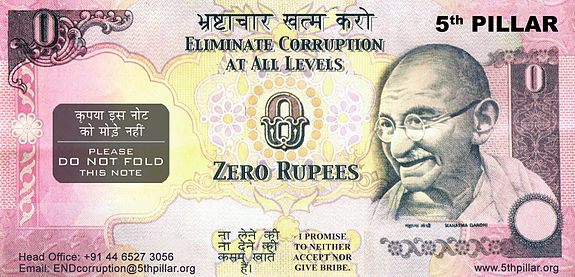 Autor: Ana Ulianovici5. Se zice ca numele acesteia a provenit de la zidul construit de colonizatorii olandezi. Chiar dacă nu se află în capitala acestei țări, primul ei președinte a fost investit aici. Î: Despre ce loc este vorba? Răspuns: Wall Street, New YorkAutor: Eugeniu Burlacu6. Acest termen provine de la un cuvânt latin, ce are semnificația de „a fi prins în capcană”. În SUA el a fost pentru prima dată la cel mai înalt nivel în 1868, și în 1999 pentru ultima oară. În România au fost două nereușite, în 2007 și 2012.Î: Despre ce termen englez este vorba?Răspuns: ImpeachmentComentariu: Termenul provine de la cuvântul latin „impedivi”.Sursa: Oxford DictionnaryAutor: Eugeniu Burlacu7. Primul său film l-a regizat în 1950, alături de Alberto Lattuada. Printre altele, au mai urmat 2 segmente de film, în 1953 și 1962Î: Dar cum și-a numit cel de-al zecelea film, apărut în 1963? Răspuns: Opt și jumătateComentariu: 10 - 1,5 = 8,5.Autor: Mihai Indricean8. În anul 1858, Hayman Lifman a primit un patent. El a reușit să facă peste 100 de mii de dolari până când în agenția de patente i-au spus că ceea ce a făcut nu este o invenție ci o combinație a 2 obiecte cu funcționalitate opusă. Patentul a fost retras. Î: Ce a inventat domnul Lifman?Răspuns: Creion cu radierăAutor: Mihai Indricean9. Un jucător de CUC, în urma călătoriei sale prin câteva capitale vest-europene a observat un lucru foarte straniu și neobișnuit pentru un locuitor al Chișinăului în această perioadă a anului. La sfârșitul călătoriei a fotografiat ceva și i-a dat fotografia în format electronic primarului Chișinăului.Î: Dar ce obiecte apar în fotografia dată?Răspuns: papucii săiComentariu:  În această perioadă este sezonul ploios în capitalele Vest Europene, iar jucătorul a observat că în ciuda faptului că afară a plouat toate zilele călătoriei sale, papucii au rămas curați, astfel el a vrut să atragă atenția la sistemul de canalizare din Chișinău și murdăria care apare pe străzi o dată cu prima ploaie. De asemenea, autorul întrebării „i-a dat papucii” primarului.Autor: Cătălin Gangalic10. În Oceanul Pacific există un punct care e situat cel mai îndepărtat de la uscat, cele mai apropiate insule aflându-se la 2 688 km distanță. Î: Răspundeți prin 4 litere, în cinstea cărui personaj este numit acest punct?Răspuns: NemoComentariu: Denumirea de Punctul Nemo este aleasă în cinstea Căpitanului Nemo din romanul „Douăzeci de mii de leghe sub mări” de Jules Verne.Autor: Ana Ulianovici11. Una din varietățile a jocului de poker este numită în cinstea unei rase de ciini din Coreea. Î. Numiți cele 3 etape ale acestui joc.Răspuns: dejunul, prînzul si cina (se acceptă după sens)Autor: Mihai Indricean12. Un copil a spus: acestei doamne îi plac aceleași lucruri ca și mie: cărțile și înghețata. Î. Despre ce doamnă de origine franceză vorbea copilul?Răspuns: Statuia LibertățiiAutor: Mihai Indricean13. Datorită unui studiu recent al unei companii producătoare de antiviruși putem afla că aproximativ 1/3 din site-urile web înregistrate pe domeniul acestei țări africane prezintă un risc ridicat pentru PC-uri.Î. Numiți țara sau domeniul ei.Răspuns: Camerun /.cmComentariu: Eroarea des făcută este .cm în loc de .comAutor: Mihai Indricean14. Eroii unei povești englezești sunt 6 vrăjitori. Numele a trei dintre ei sunt: Ai, Ai Ai și Ai Ai Ai. Î. Peste un minut numiți pe cel puțin unul din cei 3 vrăjitori rămași.Răspuns:  Ai Vi, Vi și Vi Ai Comentariu: cei 6 vrăjitori sunt I, II, III, IV, V și VIAutor: Mihai Indricean15. În China, minimul este de 1500. Pentru lucrători e 2000, iar pentru cei care au terminat școala e 4000.  Î. Despre ce este vorba?Răspuns: Numărul minim de hieroglife pe care trebuie să le știe Autor: Mihai Indricean